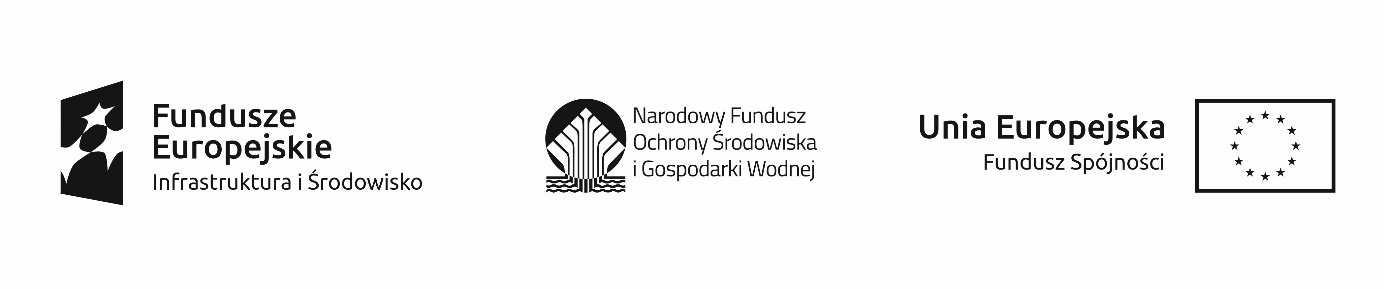 Załącznik nr 1A do SIWZZESTAWIENIE KOSZTÓW ZADANIAdotyczy postępowania o udzielenie zamówienia publicznego pn.:Budowa urządzeń podczyszczających wody opadowe z rejonu ul. Łagodnej (ul. Dworskiej) 
wraz z budową drogi dojazdowej do ich obsługiLegenda:- Kp – koszty pośrednie- Kz – koszty zakupu- Z – zysk- r-g – roboczogodzinaLp.Wyszczególnienie robótWskaźniki cenotwórczeWartość /zł/1.Branża drogowa- Kp:……………….- Kz: ……………….- Z: …………………- r-g: ……………….2.Branża sanitarna- Kp:……………….- Kz: ……………….- Z: …………………- r-g: ……………….3.Wykonanie 1 tablicy informacyjno- pamiątkowej- Kp:……………….- Kz: ……………….- Z: …………………- r-g: ……………….wartość netto:wartość netto:wartość netto:Łączna wartość netto:Łączna wartość netto:Łączna wartość netto:VAT …… %VAT …… %VAT …… %Łączna wartość brutto (cena ofertowa brutto)Łączna wartość brutto (cena ofertowa brutto)Łączna wartość brutto (cena ofertowa brutto)